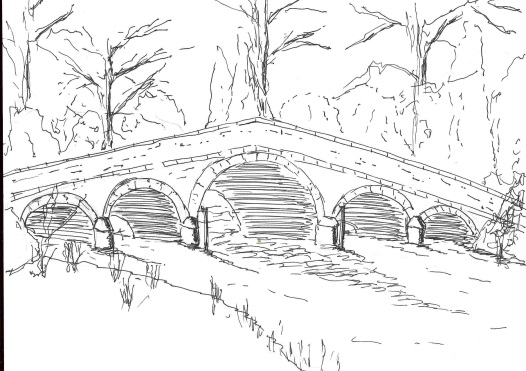 342Minutes of the annual meeting of the Skerne and Wansford Parish Council, which took place on Tuesday May 9 2017 in Wansford Village Hall at 7.30pm.Present: Councillors Ian Lamble, Jackie Dobson, Anne Kitching, Catherine Bristow, Caroline Harrison, Neil Robson and ERY councillor Paul Lisseter.Apologies: Councillors Sue Waites, Lynn Stockwell and Gill Grassam.Election of chairman and vice-chairman: Coun Lamble, chairman, proposed by Coun Harrison, seconded by Coun Robson; Coun Dobson, vice-chairman, proposed by Coun Harrison, seconded by Coun Bristow.Chairman and vice chairman to sign acceptance of office forms: Done.Public session: No members of the public present.Declarations of interest: Coun Bristow in respect of item 9; Coun Dobson in respect of item 10xvTo confirm the minutes of the meeting on March 15 as a true and correct record: Confirmed, proposed Coun Dobson, seconded Coun Bristow.To dispose of any business remaining from the previous meeting and, if necessary, decide on a course of action: Pte Henry Parker, memorial service on May 27 and opening of village hall. Councillors resolved to share the cost of hall opening with the St Mary’s PCC. Judith and Terry Jarvis had kindly offered to provide tea and biscuits; anything else anyone wished to offer would be welcome.Travelling theatre event: This had been booed for September 16 and was to be John Godber’s Happy Jack.Community night – although not well attended it was decided to try again with September 8 named as the day.Parked car in Nafferton Road: although the MoT had lapsed, the tax did not run out until October 1 so the ERYC was unable to remove it. The owner had to be with the vehicle for an insurance offence to be committed. Coun Lisseter was going to investigate if anything could be done before October. Clerk to e-mail highways pointing out that the opposite grass bank was eroding as large agricultural vehicles were passing it – this would get worse in harvest.Skerne kiosk – Community Heartbeat, which owns Skerne kiosk, was in touch with Nick Madden, of Skerne, who was to helping to keep it in order.Planning: Noted: 17/00543/PLF, Erection of two storey extension to side, installation of roof lights, erection of detached garage and alterations to existing vehicular access at Leylandii Main Street Skerne. Applicant: Mr and Mrs Bristow. Passed.Finance:Agreed, following a review, that the Financial Regulations were considered effective Agreed, following a review, the Internal Control system was considered effective.Resolved: to approve the Annual Governance Statement. Proposed by Coun Dobson, seconded Coun Bristow.The Accounting Statements in the annual return were considered.Resolved: to approve the Accounting Statements. Proposed Coun Bristow, seconded Coun Kitching.Ensured: that the Accounting Statements were signed and dated by the person in the chairResolved: to publish the signed annual return on the noticeboards and on the website between June 14 and July 23. Proposed Coun Bristow seconded Coun Kitching.Noted: the year-end bank balances as at April 5 2017Membership of ERNLLCA reviewed. Resolved: to pay the 2017-18 subscription of £258.90. Proposed Coun Bristow, seconded Coun Harrison.343Noted: earlier receipts of £45 re Pte Henry Parker’s wreath and for other First World War soldiers from Wansford, and a further £10 handed in on May 9, making £55 in total. Wreaths costing €65 had been purchased in France. Clerk to sort out the arithmetic when an invoice was available.Resolved: to pay clerk’s expenses for 2016-2017 of £97.65. Proposed Coun Kitching, seconded Coun Dobson.Resolved: to reimburse clerk £10 for grass seed purchased for near the plank bench on Carr LaneNoted: that VAT totalling £103.99 has been refundedResolved: to pay burial ground grants of £275 each to St Leonard’s and St Mary’s PCCsResolved: to pay grant of £275 grant to Wansford Village Hall. Proposed Coun Kitching, seconded Coun Dobson.Resolved: to appoint Coun Dobson and Coun Stockwell to check the books, etc on a meeting by meeting basis. Proposed Coun Bristow, seconded Coun Kitching.Noted: receipt of precept - £3,500Administration and training:ERNLLCA: Being A Good Councillor Course – various locations including Cass Hall, Driffield, with first of three sessions starting on  June 1 at 7pm. Coun Lamble and Coun Bristow to attend at a total cost of £135. Proposed Coun Dobson, seconded Coun Kitching.John Newland was thanked for being internal auditor and it was noted that he was willing to be the external auditor for 2017-18. Mary Hudson was thanked for, once again, checking the accounts.Correspondence:Noted: the Lissett Wind Farm Funding figures for home security equipmentERNLCCA – referenda re local precept – request for response to questionnaire: clerk to complete.Lissett Community Wind Farm Fund – open to new applications Coun Bristow took the form.Noted: ERYC clinical commissioning group referral of decision re health care to the Secretary of State for HealthNoted: ERNLLCA: newsletter (circulated by e-mail)Noted: ERYC: Parish council liaison meetingsERYC: Parish transport champion nomination form. The clerk agreed to fill this role again.Highway: The west side of Skerne to Driffield road between Conyers and the bridlepath was damaged. There was a significant pothole on the Driffield Road, Wansford, opposite the entrance to Whinhill Nurseries on the west side of the road. Clerk to write to highways.14 Representatives: Reports: clerk had attended launch of community transport strategy on March 24. Nafferton Feoffees representative – Coun Harrison, proposed by Coun Dobson, seconded by Coun Robson. Driffield Navigation Trust, Terry Jarvis proposed by Coun Lamble, seconded by Coun Dobson.Items for next agenda: Personnel committee.Date of next meeting: Tuesday, July 18 2017 at 7.30pm in Wansford Village Hall.